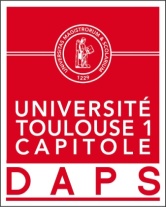                                  Théo DELORMESport de Haut niveau                               Canoë-Kayak 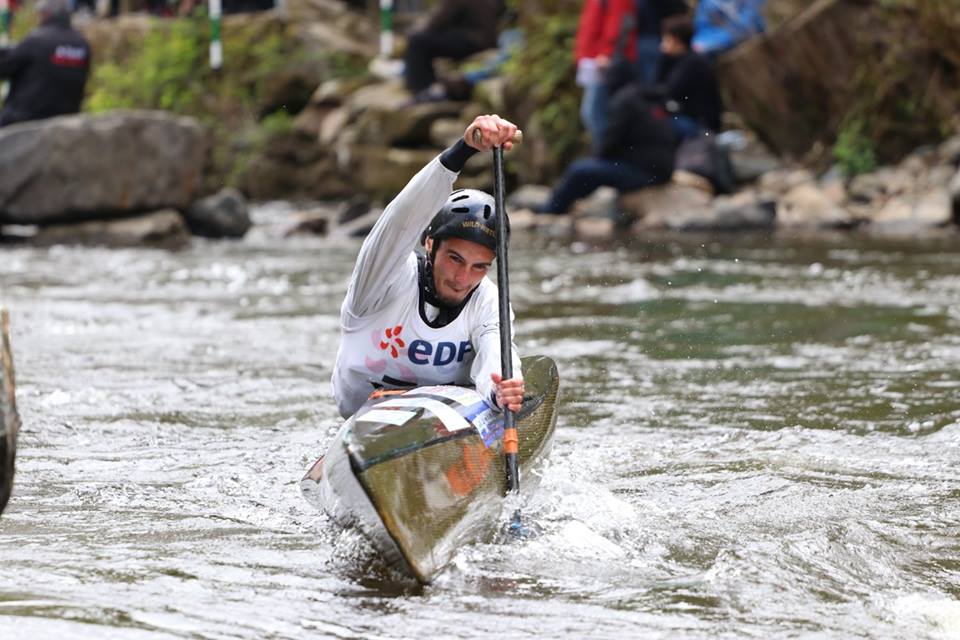 Formation : TSEAnnée d’étude : Licence 1 Economie/GestionCatégorie : Sportif de Bon Niveau National (SBNN)Club de compétition : ALP GNP PérigueuxNiveau : NationalJours d’entraînements : 